Troop 234 Open HouseSt Joseph Catholic Church1200 Cornelia RdAnderson, SC 29621Monday, September 27 6:30-8:00 pm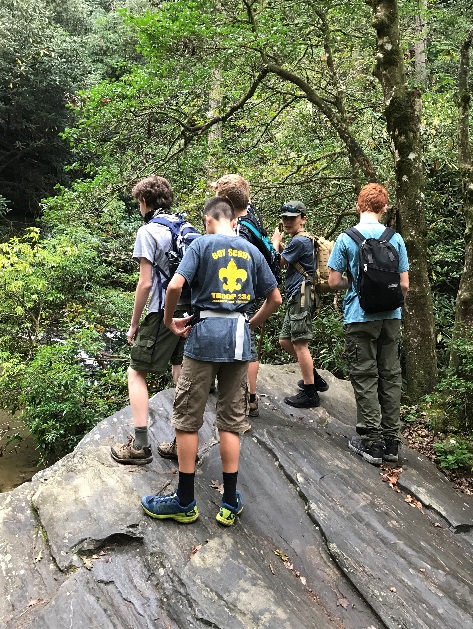 Youth will get to meet and interact with our Scouts.Our adult leaders will discuss Scouting, how a troop operates, and answer questionsQuestions?Contact Scoutmaster Chris Luplow864-356-1524luplowc@gmail.com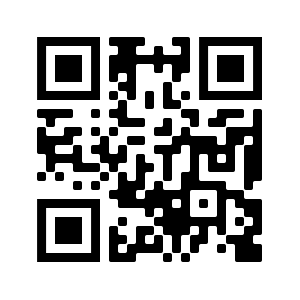 Troop234sc.weebly.com